MOD. AAl Dirigente ScolasticoI.A.C. di San PriscoIl/la sottoscritto/a……………………………………………………………………………………………………………………Assistente Amministrativo	Collaboratore Scolastico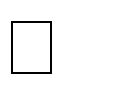 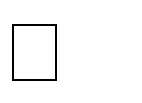 titolare presso codesto Istituto, ai fini dell’aggiornamento della graduatoria interna d’ Istituto dell’anno scolastico 2023/2024, per individuazione del personale  ATA soprannumerario per l’anno scolastico 2024/2025;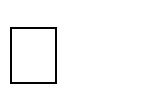 D I C H I A R ASotto la propria responsabilità:che, relativamente all’aggiornamento della graduatoria interna, NULLA E’ VARIATO RISPETTO ALL’ANNO SCOLASTICO PRECEDENTE, fatto salvo il punteggio derivante dal servizio effettuato nell’anno scolastico 2022/2023, 2023/2024 e quello eventuale di continuità.Data, 	Firma leggibile